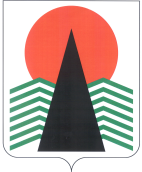 Муниципальное образованиеСельское поселение СентябрьскийНефтеюганский районХанты-Мансийский автономный округ – ЮграАДМИНИСТРАЦИЯ СЕЛЬСКОГО ПОСЕЛЕНИЯ СЕНТЯБРЬСКИЙПОСТАНОВЛЕНИЕп. СентябрьскийО внесении изменений в постановление администрации 
сельского поселения Сентябрьский от 16.09.2014 № 107-па	В соответствии с Федеральным законом от 27.07.2010 № 210-ФЗ «Об организации предоставления государственных и муниципальных услуг»,  п о с т а н о в л я ю:Внести в постановление администрации сельского поселения Сентябрьский от 16.09.2014 № 107-па «Об утверждении административного регламента предоставления муниципальной услуги «Предоставление информации об очередности предоставления жилых помещений на условиях социального найма»» изложив приложение 1, 3, 4  к постановлению в редакции согласно приложению к настоящему постановлению. Настоящее постановление подлежит официальному опубликованию (обнародованию) в информационном бюллетене «Сентябрьский вестник» и размещению на официальном сайте органов местного самоуправления сельского поселения Сентябрьский в сети Интернет. Настоящее постановление вступает в силу после официального опубликования (обнародования) в информационном бюллетене «Сентябрьский вестник».Контроль за выполнением постановления оставляю за собой. Глава поселения                                                                                  А.В. СветлаковФОРМА ЗАЯВЛЕНИЯ для заполнения заявителемЗаявлениеПрошу предоставить информацию об очередности предоставления жилых помещений на условиях социального найма на 20___ год.Я даю согласие на проверку указанных в заявлении сведений и на запрос документов, необходимых для рассмотрения заявления.Я предупрежден о том, что в случае выявления сведений, не соответствующих указанным в заявлении, за представление недостоверной информации, заведомо ложных сведений мне(нам) будет отказано в предоставлении муниципальной услуги. В соответствии с требованиями статьи 9 Федерального закона от 27.07.2006 №152-ФЗ «О персональных данных» подтверждаю(ем) свое согласие на обработку органами местного самоуправления персональных данных. Предоставляю органу местного самоуправления, МФЦ право осуществлять все действия (операции) с персональными данными, в том числе право на обработку персональных данных посредством внесения их в электронную базу данных, включение в списки, реестры и отчетные формы, предусмотренные документами, регламентирующими представление отчетных данных (документов), а также запрашивать информацию и необходимые документы. Орган местного самоуправления, МФЦ имеет право во исполнение своих обязательств  по оказанию гражданам муниципальных услуг государственной поддержки на обмен (прием и передачу) персональными данными с органами государственной власти и местного самоуправления с использованием машинных носителей или по каналам связи с соблюдением мер, обеспечивающих их защиту от несанкционированного доступа. Настоящее согласие действует бессрочно. ________________________________________________________________________________________________________________________________________Заявитель ______________________________________________________________________				(фамилия, имя, отчество полностью, подпись)«_____» ___________ 20___ г._______________________________________________________________________(подпись работника, принявшего заявление и документы)«____»_____________ 20____ г.Форма справки, являющей результатом предоставления муниципальной услугиСправкаДана в том, что ___________________________________ состоит в  списке                                      (фамилия, имя, отчество заявителя)очередности граждан, нуждающихся в жилых помещениях, предоставляемых по договорам социального найма. Номер очередности на 201___год – ________________. ______________________________________________________________________,(должность, подпись, фамилия, инициалы руководителя)Форма отказа в предоставлении муниципальной услуги«Отказ в предоставлении муниципальной услуги»В соответствии с пунктом _____ административного регламента предоставления муниципальной услуги «Предоставление информации об очередности предоставления жилых помещений на условиях социального найма», утвержденного постановлением Администрации сельского поселения Сентябрьский от _______________ №______, Вам отказано в предоставлении услуги, в связи _______________________________________ _____________________________________________________________________.(указываются основания для отказа в предоставлении муниципальной услуги,                          в соответствии с регламентом)_______________________________________________________________________,(должность, подпись, фамилия, инициалы руководителя)24.12.2015№191-паПриложение 1 к административному регламенту предоставления муниципальной услуги "Предоставление информации об очередности предоставления жилых помещений на условиях социального найма"Главе сельского поселения СентябрьскийДиректору МУ «Многофункциональный центр предоставления государственных и муниципальных услуг»______________________________________(инициалы, фамилия руководителя)______________________________________,(фамилия, имя, отчество)проживающего (ей) по адресу: _____________________________________________________________________________________________________________________________адрес электронной почты: _____________________________________________________телефон: ______________________________Приложение 3к административному регламенту предоставления муниципальной услуги "Предоставление информации об очередности предоставления жилых помещений на условиях социального найма"______________________________________,(фамилия, имя, отчество заявителя)проживающего (ей) по адресу: ______________________________________________________________________________________________________________________________адрес электронной почты: _____________________________________________________телефон: ______________________________Приложение 4 к административному регламенту предоставления муниципальной услуги "Предоставление информации об очередности предоставления жилых помещений на условиях социального найма"______________________________________,(фамилия, имя, отчество)проживающего (ей) по адресу: _____________________________________________________________________________________________________________________________адрес электронной почты: _____________________________________________________телефон: ______________________________